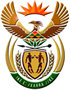 DEPARTMENT: PUBLIC ENTERPRISESREPUBLIC OF SOUTH AFRICANATIONAL ASSEMBLY254. Mr N Paulsen (EFF) to ask the Minister of Public Enterprises:What number of:Engineers are employed at Eskom as at 1 February 2019 and Engineering vacancies are there currently at Eskom?    NW265EREPLY:The Parliamentary question has been forward to the State Owned Enterprise and the Ministry of Public Enterprises awaits their urgent response. Further information will be conveyed to Parliament as soon as the response is received.